▣ 환불 규정 1. 신청기한: 2023년 2월 20일(월) ~ 2월 28일(화)2. 신청방법: 환불신청서를 작성하여, 신청기한내에 이메일로 제출3. 유의사항: 마감일 경과 후 신청시, 환불 불가             환불신청서 제출없이, 유선 신청시 환불 불가 4. 접수처: jihan@m2comm.co.kr* 환불은 신청기한 종료 후 일괄 진행되므로 약 2~4주 소요됨* 문의: 02-2190-7346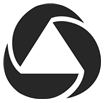 대한의료관련감염관리학회대한의료관련감염관리학회Korean Society for Healthcare-associated Infection Control and Prevention (KOSHIC)Korean Society for Healthcare-associated Infection Control and Prevention (KOSHIC)우) 06628 서울특별시 서초구 강남대로 309 코리아비지니스센터 1716호우) 06628 서울특별시 서초구 강남대로 309 코리아비지니스센터 1716호33차 연수과정 등록비 환불 신청서33차 연수과정 등록비 환불 신청서등록자 성명소      속입  금  액입  금  일입  금  일연  락  처환 불 사 유□ 등록 취소      □ 중복 결제    □ 기타  (                   )□ 등록 취소      □ 중복 결제    □ 기타  (                   )□ 등록 취소      □ 중복 결제    □ 기타  (                   )□ 등록 취소      □ 중복 결제    □ 기타  (                   )□ 등록 취소      □ 중복 결제    □ 기타  (                   )계좌이체 계좌이체 계좌이체 신용카드 결제신용카드 결제신용카드 결제환불요청금액환불요청금액환불요청금액은 행 명카 드 명카 드 명계좌번호카드번호카드번호예 금 주승 인 번 호승 인 번 호신 청 일2023년     월      일신 청 자(서명)